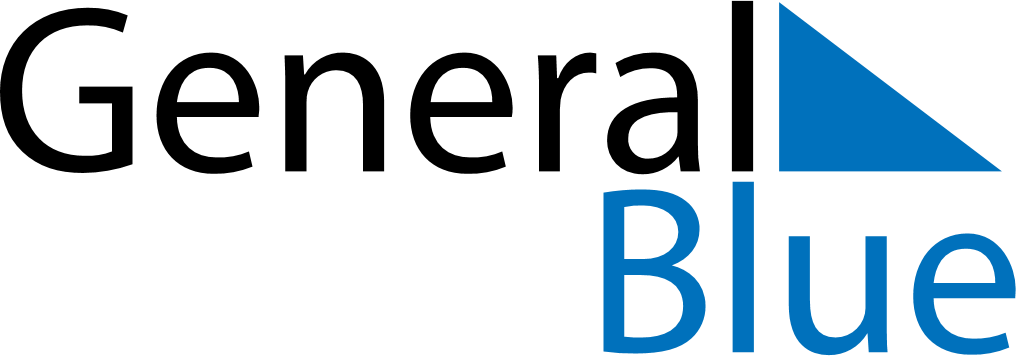 Quarter 4 of 2027AlbaniaQuarter 4 of 2027AlbaniaQuarter 4 of 2027AlbaniaQuarter 4 of 2027AlbaniaQuarter 4 of 2027AlbaniaOctober 2027October 2027October 2027October 2027October 2027October 2027October 2027SUNMONTUEWEDTHUFRISAT12345678910111213141516171819202122232425262728293031November 2027November 2027November 2027November 2027November 2027November 2027November 2027SUNMONTUEWEDTHUFRISAT123456789101112131415161718192021222324252627282930December 2027December 2027December 2027December 2027December 2027December 2027December 2027SUNMONTUEWEDTHUFRISAT12345678910111213141516171819202122232425262728293031Oct 19: Mother Teresa DayNov 22: Alphabet DayNov 28: Independence DayNov 29: Independence Day (substitute day)
Nov 29: Liberation DayDec 8: Youth DayDec 24: Christmas EveDec 25: Christmas Day